Complete Research Protocol (HRP-503)Table of ContentsTemplate Instructions	21.0	Study Summary	42.0	Objectives*	43.0	Scientific Endpoints*	54.0	Background*	55.0	Study Design*	56.0	Study Intervention/Investigational Agent	57.0	Local Number of Subjects	68.0	Inclusion and Exclusion Criteria*	79.0	Vulnerable Populations*	810.0	Eligibility Screening*	911.0	Recruitment Methods	912.0	Procedures Involved*	1013.0	Study Timelines*	1114.0	Setting	1115.0	Community-Based Participatory Research	1216.0	Resources and Qualifications	1217.0	Other Approvals	1318.0	Provisions to Protect the Privacy Interests of Subjects	1319.0	Data Management and Analysis*	1420.0	Confidentiality*	14A.	Confidentiality of Study Data	14B.	Confidentiality of Study Specimens	1521.0	Provisions to Monitor the Data to Ensure the Safety of Subjects*	1622.0	Withdrawal of Subjects*	1723.0	Risks to Subjects*	1724.0	Potential Benefits to Subjects*	1825.0	Compensation for Research-Related Injury	1826.0	Economic Burden to Subjects	1927.0	Compensation for Participation	1928.0	Consent Process	1929.0	Waiver or Alteration of Consent Process	2330.0	Process to Document Consent	2431.0	Multi-Site Research (Multisite/Multicenter Only)*	2532.0	Banking Data or Specimens for Future Use*	26Template InstructionsSections that do not apply:In several sections, the addition of checkboxes for Not Applicable have been added to the template as responses.  If an N/A checkbox is present, select the appropriate justification from the list.  If an N/A checkbox is not present, or if none of the existing checkboxes apply to your study, you must write in your own justification.In addition:For research where the only study procedures are records/chart review:  Sections 6, 21, 22, 24, 25, 26 and 27 do not apply.For exempt research:  Section 6 may not apply. Section 6.1 will still apply if there is a study intervention.Studies with multiple participant groups:If this study involves multiple participant groups (e.g. parents and children), provide information in applicable sections for each participant group. Clearly label responses when they differ.  For example:Response ExampleIntervention Group: Control Group:Formatting:Do not remove template instructions or section headings when they do not apply to your study.If you are pasting information from other documents using the “Merge Formatting” Paste option will maintain the formatting of the response boxes.Amendments:When making modifications or revisions to this and other documents, use the Track Changes function in Microsoft Word.Update the version date or number on Page 3.PROTOCOL TITLE:Include the full protocol title.Response: PRINCIPAL INVESTIGATOR:NameDepartmentTelephone NumberEmail AddressResponse: VERSION NUMBER/DATE:Include the version number and date of this protocol.Response: REVISION HISTORYFUNDING:Indicate any funding for this proposal. This should match the Funding Sources page in Click IRB.Response: GRANT APPLICABILITY:Indicate whether this protocol is funded by a grant (e.g. NIH, foundation grant).  For a grant with multiple aims, indicate which aims are covered by this research proposal.NOTE: This question does not apply to studies funded by a sponsor contract.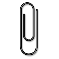 Include a copy of the grant proposal with your submission.    Response: RESEARCH REPOSITORY:Indicate where the research files will be kept, including when the study has been closed.  The repository should include, at minimum, copies of IRB correspondence (approval, determination letters) as well as signed consent documents.  This documentation should be maintained for 3 years after the study has been closed.  Response: Location:Address:Department:Study SummaryObjectives*Describe the purpose, specific aims, or objectives of this research.Response: State the hypotheses to be tested, if applicable.NOTE:  A hypothesis is a specific, testable prediction about what you expect to happen in your study that corresponds with your above listed objectives.Response: Scientific Endpoints*3.1    Describe the scientific endpoint(s), the main result or occurrence under study.  NOTE:  Scientific endpoints are outcomes defined before the study begins to determine whether the objectives of the study have been met and to draw conclusions from the data.  Include primary and secondary endpoints.  Some example endpoints are:  reduction of symptoms, improvement in quality of life, or survival.  Your response should not be a date.  Response:Background*Provide the scientific or scholarly background, rationale, and significance of the research based on the existing literature and how it will contribute to existing knowledge.  Describe any gaps in current knowledge.  Include relevant preliminary findings or prior research by the investigator. Response: Include complete citations or references. Response: Study Design*Describe and explain the study design (e.g. case-control, cross-sectional, ethnographic, experimental, interventional, longitudinal, observational).Response: Study Intervention/Investigational Agent6.1 	Describe the study intervention and/or investigational agent (e.g., drug, device) that is being evaluated.Response: Drug/Device Handling: If the research involves drugs or device, describe your plans to store, handle, and administer those drugs or devices so that they will be used only on subjects and be used only by authorized investigators.If the control of the drugs or devices used in this protocol will be accomplished by following an established, approved organizational SOP (e.g., Research Pharmacy SOP for the Control of Investigational Drugs, etc.), please reference that SOP in this section.Response: If the drug is investigational (has an IND) or the device has an IDE or a claim of abbreviated IDE (non-significant risk device), include the following information:Identify the holder of the IND/IDE/Abbreviated IDE.Explain procedures followed to comply with sponsor requirements for FDA regulated research for the following:Response: Local Number of SubjectsIndicate the total number of subjects that will be enrolled or records that will be reviewed locally.Response: If applicable, indicate how many subjects you expect to screen to reach your target sample (i.e. your screen failure rate). Response: Justify the feasibility of recruiting the proposed number of eligible subjects within the anticipated recruitment period. For example, how many potential subjects do you have access to? What percentage of those potential subjects do you need to recruit?Response: Inclusion and Exclusion Criteria*Describe the criteria that define who will be included in your final study sample. NOTE:  This may be done in bullet point fashion.Response: Describe the criteria that define who will be excluded from your final study sample.  NOTE:  This may be done in bullet point fashion. Response:  Indicate specifically whether you will include any of the following special populations in your study using the checkboxes below.  NOTE:  Members of special populations may not be targeted for enrollment in your study unless you indicate this in your inclusion criteria.Response:  	Adults unable to consent	Individuals who are not yet adults (infants, children, teenagers)	Pregnant women	PrisonersIndicate whether you will include non-English speaking individuals in your study.  Provide justification if you will exclude non-English speaking individuals. In order to meet one of the primary ethical principles of equitable selection of subjects, non-English speaking individuals may not be routinely excluded from research as a matter of convenience.In cases where the research is of therapeutic intent or is designed to investigate areas that would necessarily require certain populations who may not speak English, the researcher is required to make efforts to recruit and include non-English speaking individuals.  However, there are studies in which it would be reasonable to limit subjects to those who speak English.  Some examples include pilot studies, small unfunded studies with validated instruments not available in other languages, studies with numerous questionnaires, and some non-therapeutic studies which offer no direct benefit.Response: Vulnerable Populations*If the research involves special populations that are considered vulnerable, describe the safeguards included to protect their rights and welfare.  NOTE: You should refer to the appropriate checklists, referenced below, to ensure you have provided adequate detail regarding safeguards and protections. You do not, however, need to provide these checklists to the IRB.For research that involves pregnant women, safeguards include:
NOTE CHECKLIST: Pregnant Women (HRP-412)Response:	N/A:  This research does not involve pregnant women.For research that involves neonates of uncertain viability or non-viable neonates, safeguards include:NOTE CHECKLISTS: Non-Viable Neonates (HRP-413), or Neonates of Uncertain Viability (HRP-414)Response: 	N/A:  This research does not involve non-viable neonates or neonates of uncertain viability.For research that involves prisoners, safeguards include:NOTE CHECKLIST: Prisoners (HRP-415)Response: 	N/A:  This research does not involve prisoners.For research that involves persons who have not attained the legal age for consent to treatments or procedures involved in the research (“children”), safeguards include:  
NOTE CHECKLIST: Children (HRP-416)Response: 	N/A:  This research does not involve persons who have not attained the legal age for consent to treatments or procedures (“children”).For research that involves cognitively impaired adults, safeguards include:NOTE CHECKLIST: Cognitively Impaired Adults (HRP-417)Response: 	N/A:  This research does not involve cognitively impaired adults.Consider if other specifically targeted populations such as students, employees of a specific firm, or educationally or economically disadvantaged persons are vulnerable.  Provide information regarding their safeguards and protections, including safeguards to eliminate coercion or undue influence.Response: Eligibility Screening*Describe screening procedures for determining subjects’ eligibility.  Screening refers to determining if prospective participants meet inclusion and exclusion criteria. Include all relevant screening documents with your submission (e.g. screening protocol, script, questionnaire). Response:	N/A:  There is no screening as part of this protocol.Recruitment Methods	N/A:  This is a records review only, and subjects will not be recruited.  NOTE:  If you select this option, please make sure that all records review procedures and inclusion/exclusion screening are adequately described in other sections.Describe when, where, and how potential subjects will be recruited. NOTE:  Recruitment refers to how you are identifying potential participants and introducing them to the study.  Include specific methods you will use (e.g. searching charts for specific ICD code numbers, Research Participant Groups, posted advertisements, etc.).Response: Describe how you will protect the privacy interests of prospective subjects during the recruitment process.  NOTE:  Privacy refers to an individual’s right to control access to him or herself.  Response: Identify any materials that will be used to recruit subjects. NOTE:  Examples include scripts for telephone calls, in person announcements / presentations, email invitations. For advertisements, include the final copy of printed advertisements with your submission. When advertisements are taped for broadcast, attach the final audio/video tape.  NOTE:  You may submit the wording of the advertisement prior to taping to ensure there will be no IRB-required revisions, provided the IRB also reviews and approves the final version. Response: Procedures Involved*Provide a description of all research procedures or activities being performed and when they are performed once a subject is screened and determined to be eligible. Provide as much detail as possible.  NOTE:  This should serve as a blueprint for your study and include enough detail so that another investigator could pick up your protocol and replicate the research.  For studies that have multiple or complex visits or procedures, consider the addition of a schedule of events table in in your response.Response: Describe what data will be collected.  NOTE:  For studies with multiple data collection points or long-term follow up, consider the addition of a schedule or table in your response.Response: List any instruments or measurement tools used to collect data (e.g. questionnaire, interview guide, validated instrument, data collection form).  

Include copies of these documents with your submission.Response: Describe any source records that will be used to collect data about subjects (e.g. school records, electronic medical records).Response: Indicate whether or not individual subject results, such as results of investigational diagnostic tests, genetic tests, or incidental findings will be shared with subjects or others (e.g., the subject’s primary care physician) and if so, describe how these will be shared.Response: Indicate whether or not study results will be shared with subjects or others, and if so, describe how these will be shared.Response: Study Timelines*Describe the anticipated duration needed to enroll all study subjects.Response: Describe the duration of an individual subject’s participation in the study. Include length of study visits, and overall study follow-up time.Response: Describe the estimated duration for the investigators to complete this study (i.e. all data is collected and all analyses have been completed).Response: SettingDescribe all facilities/sites where you will be conducting research procedures.  Include a description of the security and privacy of the facilities (e.g. locked facility, limited access, privacy barriers).  Facility, department, and type of room are relevant.  Do not abbreviate facility names.  NOTE:  Examples of acceptable response may be:  “A classroom setting in the Department of Psychology equipped with a computer with relevant survey administration software,” “The angiogram suite at Buffalo General Medical Center, a fully accredited tertiary care institution within New York State with badge access,” or, “Community Center meeting hall.”Response: For research conducted outside of UB and its affiliates, describe:Site-specific regulations or customs affecting the researchLocal scientific and ethical review structureNOTE:  This question is referring to UB affiliated research taking place outside UB, i.e. research conducted in the community, school-based research, international research, etc.  It is not referring to multi-site research.  UB affiliated institutions include Kaleida Health, ECMC, and Roswell Park Cancer Institute.  Response: 	N/A:  This study is not conducted outside of UB or its affiliates.Community-Based Participatory ResearchDescribe involvement of the community in the design and conduct of the research. NOTE:  Community-Based Participatory Research (CBPR) is a collaborative approach to research that equitably involves all partners in the research process and recognizes the unique strengths that each brings.  CBPR begins with a research topic of importance to the community, has the aim of combining knowledge with action and achieving social change to improve health outcomes and eliminate health disparities.Response: 	N/A:  This study does not utilize CBPR.Describe the composition and involvement of a community advisory board.Response: 	N/A:  This study does not have a community advisory board.Resources and QualificationsDescribe the qualifications (e.g., education, training, experience, expertise, or certifications) of the Principal Investigator and staff to perform the research.  When applicable describe their knowledge of the local study sites, culture, and society.  Provide enough information to convince the IRB that you have qualified staff for the proposed research. NOTE:  If you specify a person by name, a change to that person will require prior approval by the IRB.  If you specify a person by role (e.g., coordinator, research assistant, co-investigator, or pharmacist), a change to that person will not usually require prior approval by the IRB, provided that the person meets the qualifications described to fulfill their roles.Response: Describe other resources available to conduct the research. Describe the time and effort that the Principal Investigator and research staff will devote to conducting and completing the research.NOTE:  Examples include the percentage of Full Time Equivalents (FTE), hours per week.  The question will elicit whether there are appropriate resources to conduct the research.Response: Describe the availability of medical or psychological resources that subjects might need as a result of anticipated consequences of the human research, if applicable.NOTE:  One example includes: on-call availability of a counselor or psychologist for a study that screens subjects for depression.Response: Describe your process to ensure that all persons assisting with the research are adequately informed about the protocol, the research procedures, and their duties and functions.Response: Other ApprovalsDescribe any approvals that will be obtained prior to commencing the research (e.g., school, external site, funding agency, laboratory, radiation safety, or biosafety).Response: 	N/A:  This study does not require any other approvals.Provisions to Protect the Privacy Interests of SubjectsDescribe how you will protect subjects’ privacy interests during the course of this research.NOTE:  Privacy refers to an individual’s right to control access to him or herself.  Privacy applies to the person.  Confidentiality refers to how data collected about individuals for the research will be protected by the researcher from release.  Confidentiality applies to the data.  Examples of appropriate responses include:  “participant only meets with a study coordinator in a classroom setting where no one can overhear”, or “the participant is reminded that they are free to refuse to answer any questions that they do not feel comfortable answering.”  Response: Indicate how the research team is permitted to access any sources of information about the subjects.  NOTE:  Examples of appropriate responses include:  school permission for review of records, consent of the subject, HIPAA waiver.  This question does apply to records reviews.Response: Data Management and Analysis*Describe the data analysis plan, including any statistical procedures.  This section applies to both quantitative and qualitative analysis. Response: If applicable, provide a power analysis.  NOTE:  This may not apply to certain types of studies, including chart/records reviews, survey studies, or observational studies.  This question is asked to elicit whether the investigator has an adequate sample size to achieve the study objectives and justify a conclusion. Response: Describe any procedures that will be used for quality control of collected data.Response: Confidentiality*Confidentiality of Study DataDescribe the local procedures for maintenance of confidentiality of study data and any records that will be reviewed for data collection.  A.  Where and how will all data and records be stored?  Include information about:  password protection, encryption, physical controls, authorization of access, and separation of identifiers and data, as applicable.  Include physical (e.g. paper) and electronic files.Response: A.  How long will the data be stored?Response: A.  Who will have access to the data?Response: A.  Who is responsible for receipt or transmission of the data?Response: A.  How will the data be transported?Response:Confidentiality of Study SpecimensDescribe the local procedures for maintenance of confidentiality of study specimens.  	N/A:  No specimens will be collected or analyzed in this research.  
(Skip to Section 21.0)B.  Where and how will all specimens be stored?  Include information about:  physical controls, authorization of access, and labeling of specimens, as applicable.  Response: B.  How long will the specimens be stored?Response: B.  Who will have access to the specimens?Response: B.  Who is responsible for receipt or transmission of the specimens?Response: B.  How will the specimens be transported?Response:Provisions to Monitor the Data to Ensure the Safety of Subjects*	N/A:  This study is not enrolling subjects, or is limited to records review procedures only.  This section does not apply.NOTE:  Minimal risk studies may be required to monitor subject safety if the research procedures include procedures that present unique risks to subjects that require monitoring.  Some examples include:  exercising to exertion, or instruments that elicit suicidality or substance abuse behavior.  In such cases, N/A is not an acceptable response.Describe the plan to periodically evaluate the data collected regarding both harms and benefits to determine whether subjects remain safe.Response: Describe what data are reviewed, including safety data, untoward events, and efficacy data.Response: Describe any safety endpoints.Response: Describe how the safety information will be collected (e.g., with case report forms, at study visits, by telephone calls with participants).Response: Describe the frequency of safety data collection.Response: Describe who will review the safety data.Response: Describe the frequency or periodicity of review of cumulative safety data.Response: Describe the statistical tests for analyzing the safety data to determine whether harm is occurring.Response: Describe any conditions that trigger an immediate suspension of the research.Response: Withdrawal of Subjects*	N/A:  This study is not enrolling subjects.  This section does not apply.Describe anticipated circumstances under which subjects may be withdrawn from the research without their consent.Response: Describe any procedures for orderly termination.  NOTE:  Examples may include return of study drug, exit interview with clinician.  Include whether additional follow up is recommended for safety reasons for physical or emotional health.Response: Describe procedures that will be followed when subjects withdraw from the research, including retention of already collected data, and partial withdrawal from procedures with continued data collection, as applicable.Response: Risks to Subjects*List the reasonably foreseeable risks, discomforts, hazards, or inconveniences to the subjects related to their participation in the research. Consider physical, psychological, social, legal, and economic risks.  Include a description of the probability, magnitude, duration, and reversibility of the risks. NOTE:  Breach of confidentiality is always a risk for identifiable subject data.Response: Describe procedures performed to lessen the probability or magnitude of risks, including procedures being performed to monitor subjects for safety.Response: If applicable, indicate which procedures may have risks to the subjects that are currently unforeseeable.Response: If applicable, indicate which research procedures may have risks to an embryo or fetus should the subject be or become pregnant.Response: If applicable, describe risks to others who are not subjects.Response: Potential Benefits to Subjects*Describe the potential benefits that individual subjects may experience by taking part in the research.  Include the probability, magnitude, and duration of the potential benefits.  Indicate if there is no direct benefit.  NOTE:  Compensation cannot be stated as a benefit.Response: Compensation for Research-Related Injury	N/A:  The research procedures for this study do not present risk of research related injury (e.g. survey studies, records review studies).  This section does not apply.  If the research procedures carry a risk of research related injury, describe the available compensation to subjects in the event that such injury should occur.  Response:Provide a copy of contract language, if any, relevant to compensation for research related injury.NOTE:  If the contract is not yet approved at the time of this submission, submit the current version here.  If the contract is later approved with different language regarding research related injury, you must modify your response here and submit an amendment to the IRB for review and approval.Response: Economic Burden to SubjectsDescribe any costs that subjects may be responsible for because of participation in the research.  NOTE:  Some examples include transportation or parking.Response: 	N/A:  This study is not enrolling subjects, or is limited to records review procedures only.  This section does not apply.Compensation for Participation27.1	Describe the amount and timing of any compensation to subjects, including monetary, course credit, or gift card compensation.Response: 	N/A:  This study is not enrolling subjects, or is limited to records review procedures only.  This section does not apply.	N/A:  There is no compensation for participation.  This section does not apply.Consent ProcessIndicate whether you will be obtaining consent.  NOTE:  This does not refer to consent documentation, but rather whether you will be obtaining permission from subjects to participate in a research study.  
Consent documentation is addressed in Section 29.0.	Yes	(If yes, Provide responses to each question in this Section)	No	(If no, Skip to Section 29.0)Describe where the consent process will take place.  Include steps to maximize subjects’ privacy.Response: Describe how you will ensure that subjects are provided with a sufficient period of time to consider taking part in the research study.  NOTE:  It is always a requirement that a prospective subject is given sufficient time to have their questions answered and consider their participation.  See “SOP: Informed Consent Process for Research (HRP-090)” Sections 5.5 and 5.6.Response: Describe any process to ensure ongoing consent, defined as a subject’s willingness to continue participation for the duration of the research study.  Response: Indicate whether you will be following “SOP: Informed Consent Process for Research (HRP-090).” Pay particular attention to Sections 5.4-5.9. If not, or if there are any exceptions or additional details to what is covered in the SOP, describe:The role of the individuals listed in the application who are involved in the consent processThe time that will be devoted to the consent discussionSteps that will be taken to minimize the possibility of coercion or undue influenceSteps that will be taken to ensure the subjects’ understandingResponse: 	We have reviewed and will be following “SOP: Informed Consent Process for Research (HRP-090).”Non-English Speaking Subjects 	N/A:  This study will not enroll Non-English speaking subjects.  
(Skip to Section 28.8)Indicate which language(s) other than English are likely to be spoken/understood by your prospective study population or their legally authorized representatives.NOTE: The response to this Section should correspond with your response to Section 8.4 of this protocol.Response: If subjects who do not speak English will be enrolled, describe the process to ensure that the oral and written information provided to those subjects will be in that language, how you will ensure that subjects are provided with a sufficient period of time to consider taking part in the research study, and any process to ensure ongoing consent. Indicate the language that will be used by those obtaining consent. NOTE:  Guidance is provided on “SOP:  Informed Consent Process for Research (HRP-090).”Response: Cognitively Impaired Adults	N/A:  This study will not enroll cognitively impaired adults.  
(Skip to Section 28.9)  Describe the process to determine whether an individual is capable of consent. Response: Adults Unable to Consent	N/A:  This study will not enroll adults unable to consent. 
(Skip to Section 28.13)When a person is not capable of consent due to cognitive impairment, a legally authorized representative should be used to provide consent (Sections 28.9 and 28.10) and, where possible, assent of the individual should also be solicited (Sections 28.11 and 28.12). Describe how you will identify a Legally Authorized Representative (LAR).  Indicate that you have reviewed the “SOP: Legally Authorized Representatives, Children, and Guardians (HRP-013)” for research in New York State. NOTE:  Examples of acceptable response includes: verifying the electronic medical record to determine if an LAR is recorded.Response: 	We have reviewed and will be following “SOP: Legally Authorized Representatives, Children, and Guardians (HRP-013).”  For research conducted outside of New York State, provide information that describes which individuals are authorized under applicable law to consent on behalf of a prospective subject to their participation in the research. One method of obtaining this information is to have a legal counsel or authority review your protocol along with the definition of “legally authorized representative” in “SOP: Legally Authorized Representatives, Children, and Guardians (HRP-013).”Response:  Describe the process for assent of the adults:Indicate whether assent will be obtained from all, some, or none of the subjects.  If some, indicate which adults will be required to assent and which will not.Response: If assent will not be obtained from some or all subjects, provide an explanation of why not.Response:  Describe whether assent of the adult subjects will be documented and the process to document assent.  NOTE:  The IRB allows the person obtaining assent to document assent on the consent document using the “Template Consent Document (HRP-502)” Signature Block for Assent of Adults who are Legally Unable to Consent.Response: Subjects who are not yet Adults (Infants, Children, and Teenagers)	N/A:  This study will not enroll subjects who are not yet adults.  
(Skip to Section 29.0) Describe the criteria that will be used to determine whether a prospective subject has not attained the legal age for consent to treatments or procedures involved in the research under the applicable law of the jurisdiction in which the research will be conducted (e.g., individuals under the age of 18 years).  For research conducted in NYS, review “SOP: Legally Authorized Representatives, Children, and Guardians (HRP-013)” to be aware of which individuals in the state meet the definition of “children.” NOTE:  Examples of acceptable responses include: verification via electronic medical record, driver’s license or state-issued ID, screening questionnaire.Response: For research conducted outside of New York State, provide information that describes which persons have not attained the legal age for consent to treatments or procedures involved the research, under the applicable law of the jurisdiction in which research will be conducted.  One method of obtaining this information is to have a legal counsel or authority review your protocol along the definition of “children” in “SOP: Legally Authorized Representatives, Children, and Guardians (HRP-013).”Response:  Describe whether parental permission will be obtained from:Response:  	One parent even if the other parent is alive, known, competent, reasonably available, and shares legal responsibility for the care and custody of the child.	Both parents unless one parent is deceased, unknown, incompetent, or not reasonably available, or when only one parent has legal responsibility for the care and custody of the child.	Parent permission will not be obtained.  A waiver of parent permission is being requested.NOTE:  The requirement for parent permission is a protocol-specific determination made by the IRB based on the risk level of the research.  For guidance, review the “CHECKLIST: Children (HRP-416).” Describe whether permission will be obtained from individuals other than parents, and if so, who will be allowed to provide permission.  Describe your procedure for determining an individual’s authority to consent to the child’s general medical care.Response:  Indicate whether assent will be obtained from all, some, or none of the children.  If assent will be obtained from some children, indicate which children will be required to assent.Response:  When assent of children is obtained, describe how it will be documented.Response: Waiver or Alteration of Consent ProcessConsent will not be obtained, required information will not be disclosed, or the research involves deception.	N/A:  A waiver or alteration of consent is not being requested.If the research involves a waiver or alteration of the consent process, please review the “CHECKLIST: Waiver or Alteration of Consent Process (HRP-410)” to ensure that you have provided sufficient information for the IRB to make the determination that a waiver or alteration can be granted.  NOTE:  For records review studies, the first set of criteria on the “CHECKLIST: Waiver or Alteration of Consent Process (HRP-410)” applies. Response: If the research involves a waiver of the consent process for planned emergency research, please review the “CHECKLIST: Waiver of Consent for Emergency Research (HRP-419)” to ensure you have provided sufficient information for the IRB to make these determinations.  Provide any additional information necessary here:Response: Process to Document Consent	N/A:  A Waiver of Consent is being requested.  
(Skip to Section 31.0)Indicate whether you will be following “SOP: Written Documentation of Consent (HRP-091).” If not or if there are any exceptions, describe whether and how consent of the subject will be obtained including whether or not it will be documented in writing.  NOTE:  If your research presents no more than minimal risk of harm to subjects and involves no procedures for which written documentation of consent is normally required outside of the research context, the IRB will generally waive the requirement to obtain written documentation of consent.  This is sometimes referred to as ‘verbal consent.’  Review “CHECKLIST: Waiver of Written Documentation of Consent (HRP-411)” to ensure that you have provided sufficient information. If you will document consent in writing, attach a consent document with your submission.  You may use “TEMPLATE CONSENT DOCUMENT (HRP-502)”.  If you will obtain consent, but not document consent in writing, attach the script of the information to be provided orally or in writing (i.e. consent script or Information Sheet).  Response: 	We will be following “SOP:  Written Documentation of Consent”
(HRP-091).Multi-Site Research (Multisite/Multicenter Only)*	N/A:  This study is not an investigator-initiated multi-site study.  This section does not apply.Indicate the total number of subjects that will be enrolled or records that will be reviewed across all sites.Response: If this is a multi-site study where you are the lead investigator, describe the processes to ensure communication among sites, such as the following. All sites have the most current version of the IRB documents, including the protocol, consent document, and HIPAA authorization.All required approvals have been obtained at each site (including approval by the site’s IRB of record).All modifications have been communicated to sites, and approved (including approval by the site’s IRB of record) before the modification is implemented.All engaged participating sites will safeguard data as required by local information security policies.All local site investigators conduct the study appropriately in accordance with applicable federal regulations and local laws.All non-compliance with the study protocol or applicable requirements will be reported in accordance with local policy.Response: Describe the method for communicating to engaged participating sites. Problems (inclusive of reportable events)Interim resultsStudy closureResponse: If this is a multicenter study where you are a participating site/investigator, describe the local procedures for maintenance of confidentiality. Where and how data or specimens will be stored locally?How long the data or specimens will be stored locally?Who will have access to the data or specimens locally?Who is responsible for receipt or transmission of the data or specimens locally?How data and specimens will be transported locally?Response: If this is a multicenter study and subjects will be recruited by methods not under the control of the local site (e.g., call centers, national advertisements) describe those methods.  Local recruitment methods are described elsewhere in the protocol.Describe when, where, and how potential subjects will be recruited.Describe the methods that will be used to identify potential subjects.Describe materials that will be used to recruit subjects. (Attach copies of these documents with the application. For advertisements, attach the final copy of printed advertisements. When advertisements are taped for broadcast, attach the final audio/video tape. You may submit the wording of the advertisement prior to taping to preclude re-taping because of inappropriate wording, provided the IRB reviews the final audio/video tape.)Response: Banking Data or Specimens for Future Use*	N/A:  This study is not banking data or specimens for future use or research outside the scope of the present protocol.  This section does not apply.If data or specimens will be banked (stored) for future use, that is, use or research outside of the scope of the present protocol, describe where the data/specimens will be stored, how long they will be stored, how the data/specimens will be accessed, and who will have access to the data/specimens. NOTE:  Your response here must be consistent with your response at the “What happens if I say yes, I want to be in this research?” Section of the Template Consent Document (HRP-502).NOTE: If the UBIRB has approved this study to bank data and/or specimens for potential future use outside the scope of this research study, any future use or disclosure of the data that is not described within the approved study must be submitted for review to the UBIRB.Response: List the data to be stored or associated with each specimen.Response: Describe the procedures to release banked data or specimens for future uses, including: the process to request a release, approvals required for release, who can obtain data or specimens, and the data to be provided with specimens.Response: Revision #Version DateSummary of ChangesConsent Change?Study TitleStudy DesignPrimary ObjectiveSecondary Objective(s)Research Intervention(s)/ Investigational Agent(s) IND/IDE # Study PopulationSample SizeStudy Duration for individual participantsStudy Specific Abbreviations/ Definitions Applicable to:Applicable to:Applicable to:FDA RegulationIND StudiesIDE studiesAbbreviated IDE studies21 CFR 11XX21 CFR 54XX21 CFR 210X21 CFR 211X21 CFR 312X21 CFR 812XX21 CFR 820X